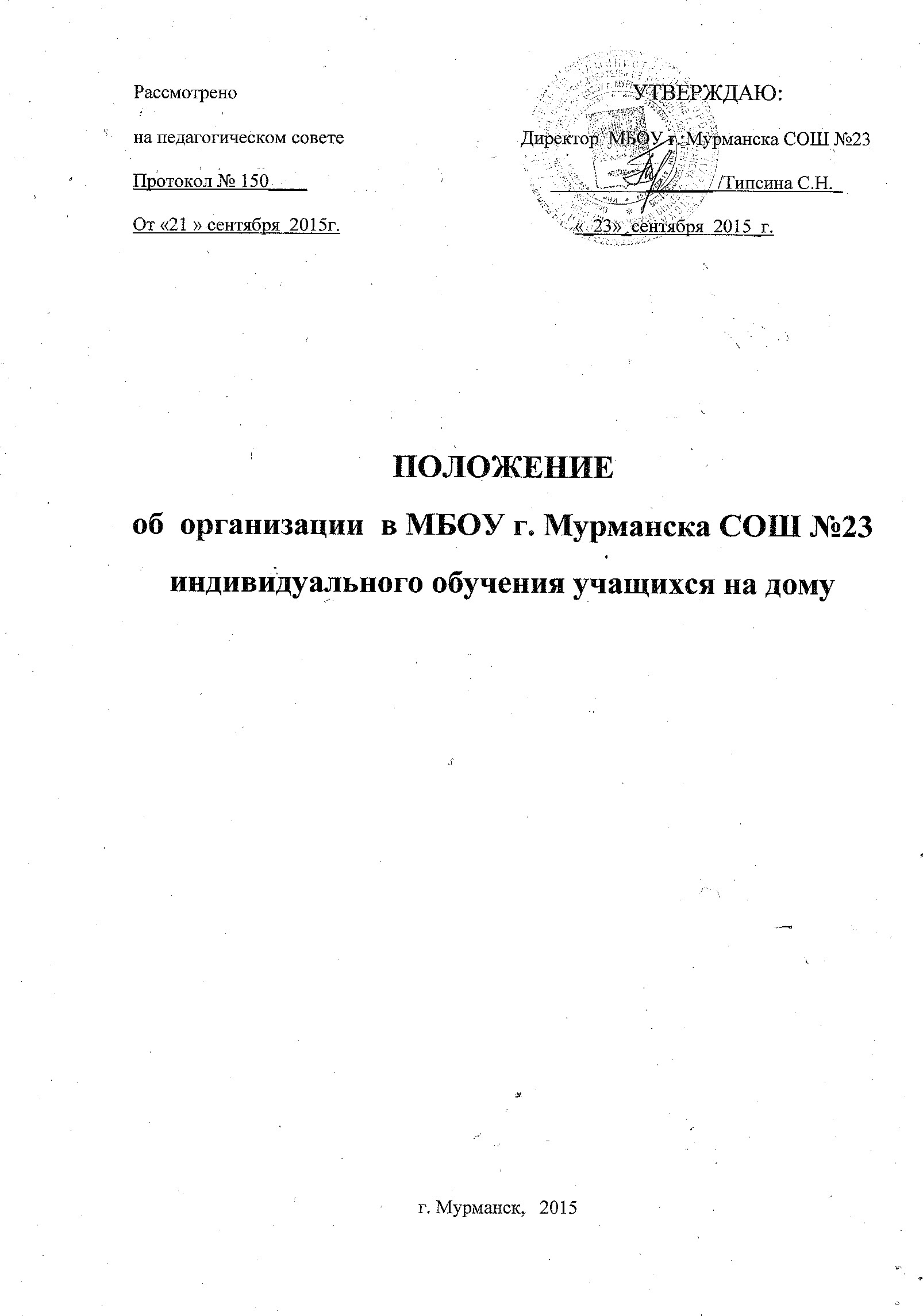 ПОЛОЖЕНИЕоб  организации в МБОУ г. Мурманска СОШ №23 индивидуального обучения  учащихся на дому1.Общие положения. Цель и задачи               Данное Положение разработано  в соответствии  с пунктом 6 статьи 41 Федерального закона от 29.12.2012 № 273-ФЗ «Об образовании  в Российской Федерации»,  Законом Мурманской области от 28.06.2013 № 1649-01-ЗМО  «Об образовании в Мурманской области», Законом Мурманской области от 29.12.2004 № 573-01-ЗМО «О мерах социальной поддержки инвалидов», приказами Министерства образования и науки Мурманской области от 01.10.2014 № 1875 «Об утверждении  Порядка регламентации и оформления отношений государственной и муниципальной образовательной организации и родителей (законных представителей) обучающихся, воспитанников, нуждающихся в длительном лечении, а также детей-инвалидов в части организации обучения по основным общеобразовательным программам на дому или в медицинских организациях», от 15.06.2015 № 1247 «О внесении изменений в Порядок регламентации и оформления отношений государственной и муниципальной образовательной организации и родителей (законных представителей) обучающихся, воспитанников, нуждающихся в длительном лечении, а также детей-инвалидов в части организации обучения по основным общеобразовательным программам на дому или в медицинских организациях», письмом  комитета по образованию администрации г. Мурманска  от 17.06.2015  №16-01-13/2725 « Об организации обучения на дому и в медицинских организациях обучающихся,  нуждающихся в длительном лечении, а также детей-инвалидов».Действие настоящего Положения распространяется на обучающихся, нуждающихся в длительном лечении, детей-инвалидов в части организации обучения по основным общеобразовательным программам на дому, а также детей с ограниченными возможностями здоровья, страдающих заболеваниями, перечень которых утверждается уполномоченным Правительством Российской Федерации федеральным органом исполнительной власти.Целью организации индивидуального обучения на дому  является реализация конституционного права на образование детьми, нуждающимися в длительном лечении, а также детьми-инвалидами.Основные задачи  индивидуального обучения  на дому:  -  создание условий для освоения детьми основных общеобразовательных программам  начального общего, основного общего и среднего общего образования, в том числе адаптированных основных общеобразовательных программам, с учетом характера течения заболеваний, рекомендаций медицинской организации, индивидуальных программ реабилитации детей-инвалидов;- обеспечение щадящего режима проведения занятий при организации образовательного процесса..2. Организация обучения на дому2.1. Основанием для организации обучения на дому являются заключение медицинскойорганизации и заявление родителей (законных представителей), поданное на имя директора школы. В исключительных случаях по заявлению родителей (законных представителей) обучающегося на дому обучение по основным общеобразовательным  программам  может быть организовано в  учебных помещениях  школы.2.1. Для организации обучения на дому родителями (законными представителями) обучающегося на дому представляются следующие документы: заявление  на имя директора школы и заключение ВК медицинской организации.2.2. Для разрешения на индивидуального обучения на дому в каждом отдельном случае директор школы  предоставляет в комитет по образованию администрации г. Мурманска следующие документы:-  ходатайство на имя председателя комитета по образованию администрации г. Мурманска;- копию заявления родителя (законного представителя);- копию заключения (справки) ВК медицинской организации.2.3. На основании приказа председателя  комитета по образованию администрации г. Мурманска о разрешении  обучения ребёнка на дому директор школы заключается договор  с родителями (законными представителями) обучающегося на дому об оказании образовательных услуг в форме обучения на дому по установленной форме (Приложение 1). Договор  об обучении на дому заключается в течение пяти рабочих дней со дня издания приказа комитета по образованию администрации г. Мурманска.2.4. Директором школы в течение 5 рабочих дней со дня получения приказа комитета по образованию администрации г. Мурманска об организации индивидуального обучения на дому обучающегося   издается приказ об организации обучения на дому с утверждением учебного плана индивидуального обучения на дому  для каждого обучающегося. 2.5. Организация  образовательного процесса при обучении на дому   регламентируется индивидуальным учебным планом, рабочими программами, разработанными с учетом особенностей психофизического развития и состояния  здоровья детей, годовым календарным графиком и  индивидуальным расписанием занятий, которые разрабатываются учителями-предметниками и администрацией школы с учетом мнения родителей (законных представителей). 2.6.  Индивидуальный учебный план обучающегося на дому составляется заместителем  директора по учебно-воспитательной работе исходя из недельных учебных планов (Учебного плана обучающихся на дому по программам начального общего образования,  Учебного плана  обучающихся на дому по программам  основного общего и среднего общего  образования. Приложение 2.) с обязательным включением всех предметов учебного плана,  с учетом индивидуальных особенностей ребенка, в соответствии с санитарно-гигиеническими требованиями и медицинскими рекомендациями,  согласовывается с родителями (законными представителями) обучающегося на дому и утверждается приказом директора школы.  2.7. Заместитель директора по учебно-воспитательной работе составляет расписание учебных занятий с учетом мнения родителей (законных представителей) обучающегося на дому.  Расписание занятий утверждается  директором школы.2.8. При распределении часов регионального компонента и компонента образовательной организации  учитывается мнение родителей (законных представителей).  Занятия в рамках регионального компонента и компонента образовательной организации могут проводиться в малых группах (до 4-х человек) для решения задач формирования коммуникативных навыков и социальной адаптации обучающихся.2.9. Дети-инвалиды, обучающиеся на дому и не имеющие противопоказаний для организации обучения с использованием дистанционных образовательных технологий, часы самостоятельной работы, определенные учебным планом, могут осваивать в ресурсном центре дистанционного образования государственной областной образовательной организации.  2.10. По письменному заявлению родителей (законных представителей) обучающийся, переведенный на обучение на дому, владеющий навыками самообслуживания, может посещать отдельные учебные занятия в образовательной организации вместе с одноклассниками.     Решение в каждом конкретном случае принимает руководитель образовательной организации при условии доставки ребенка родителями (законными представителями) в организацию и обратно, с учетом степени заболевания и рекомендаций лечащего врача.2.11.Заместителем директора по учебно-воспитательной работе школы ведется журнал учета проведенных занятий для каждого обучающегося на дому, в котором педагогические работники записывают дату  и  тему занятия,  количество проведенных часов, домашнее задание, данные об успеваемости.2.12. Заместителем директора по учебно-воспитательной работе регулярно  осуществляется контроль за своевременным проведением занятий, выполнением рабочих программ по предметам,  ведением журнала учета проведенных занятий.2.13. Общие сведения об обучающемся на дому, данные о текущей успеваемости, результатах промежуточной и (или) итоговой аттестации вносятся в классный журналсоответствующего класса.2.14. Аттестация и перевод (выпуск) обучающихся осуществляется в соответствии с Федеральным законом от 29.12.2012 N 273-ФЗ «Об образовании  в  Российской  Федерации», Порядком проведения государственной итоговой аттестации по образовательным программам среднего общего образования, утвержденный приказом Министерства образования и науки Российской Федерации от 26 декабря 2013 г. N 1400, Порядком проведения государственной итоговой аттестации по образовательным программам основного общего образования, утвержденный приказом Министерства образования и науки Российской Федерации от 25 декабря 2013 г. N 1394. Данные об успеваемости, перевод из класса в класс и выпуск из  школы  вносятся в классный журнал, личное дело   обучающегося. 2.15. Обучающимся на дому предоставляются бесплатно в пользование на время получения образования учебники, учебные пособия, а также учебно-методические материалы.2.16. При отсутствии медицинских противопоказаний для работы с компьютером  по заявлению родителей (законных представителей) обучающегося на дому обучение на дому может быть организовано с использованием дистанционных образовательных технологий.2.17.  При назначении учителей, работающих с  обучающимися, преимущество отдается учителям, работающим в данном классе или по данной программе.2.18. Индивидуальную работу с обучающимися могут вести помимо учителей, педагог-психолог и другие специалисты.2.19. На основании заключения медицинской организации по заявлению родителей(законных представителей) и в целях социальной адаптации обучающиеся на дому вправеучаствовать во внеурочных и внеклассных мероприятиях.3. Участники образовательного процесса 3.1. Участники образовательного процесса: обучающиеся, педагогические работники, родители (законные  представители) обучающихся.3.2. Обучающийся  имеет право: на получение начального  общего, основного общего и среднего общего  образования в соответствии с индивидуальным учебным планом, составленным на основании с федерального  государственного образовательного стандарта. 3.3.Обучающийся обязан:соблюдать  Устав школы, Правила внутреннего распорядка, Правила для обучающихся и иные локальные акты школы;добросовестно учиться, своевременно выполнять домашние задания, стремиться к сознательному и творческому освоению основных  образовательных программ;соблюдать расписание занятий; находиться  дома в часы, отведенные для занятий;вести дневник.3.4.  Родители (законные представители) имеют правоприсутствовать на учебных занятиях с разрешения директора школы и  учителя, ведущего уроки;вносить предложения по составлению расписания занятий.3.5. Родители (законные представители) обязаны: создавать условия  для организации образовательного процесса, включая организацию рабочего места ученика и педагогического работника, в соответствии с расписанием учебных занятий; обеспечить наличие необходимых канцелярских принадлежностей в количестве, соответствующем возрасту и потребностям ребёнка; контролировать ведение дневника,  выполнение обучающимся домашних зданий  и предоставление их педагогическим работникам;поддерживать контакт  с классным руководителем, директором школы по вопросам организации учебного процесса;своевременно, в течении дня, информировать классного руководителя   об отмене занятий по случаю болезни обучающегося и о возобновлении занятий;своевременно предоставлять школе необходимые документы и сведения о личности и состоянии здоровья обучающегося, сведения о родителях (законных представителях), а также сообщать об их изменении.3.6.Учитель обязан:реализовать основные  образовательные  программы в соответствии с индивидуальным учебным планом ;знать специфику заболевания, особенности режима и организации домашних занятий;не допускать перегрузки учащегося, составлять индивидуальные планы;своевременно заполнять  журнал индивидуального  обучения, выставлять текущие оценки  обучающегося в классный журнал;контролировать ведение дневника учеником, своевременно выставлять в него текущие оценки и расписываться о проведенном занятии.3.7. Классный руководитель обязан:согласовывать с учителями, обучающимися, родителями (законными  представителями)  расписание занятий;информировать родителей (законных представителей)  о результатах  итоговой аттестации по соответствующей образовательной программе;поддерживать контакт с обучающимся и родителями (законными  представителями), выявлять  информацию о состоянии здоровья больного ребёнка;вносить классный  и электронный журнал следующие сведения: общие сведения о ребёнке, результаты промежуточной и итоговой аттестации,   государственной итоговой аттестации , переводе из класса в класс, выпуске из образовательной организации.3.8. Администрация школы обязана: предоставлять в течение 5 рабочих дней в  комитет по образованию администрации г. Мурманска  ходатайство об организации индивидуального обучения больных детей на дому, после представления необходимых документов;обеспечивать своевременный подбор учителей;обеспечить обучающегося на время обучения бесплатно учебниками и учебными пособиями, а так-же учебно- методическими материалами;контролировать выполнение основных общеобразовательных  программ, методику индивидуального обучения, аттестацию  обучающихся, оформление документации;контролировать своевременность проведения занятий, ведение журнала  индивидуального  обучения;организует участие ученика в промежуточной и государственной итоговой аттестации;предоставить   в бухгалтерию , обслуживающую школу, приказ  об организации индивидуального обучения на дому  больного ребёнка с целью начисления заработной платы  учителям за индивидуальное обучение на дому. 4. Финансовое обеспечение обучения на дому.4.1. При определении учебной нагрузки обучающимся на дому необходимо руководствоваться федеральными государственными образовательными стандартами общего образования, санитарно-эпидемиологическими требованиями к условиям и организации обучения в образовательных организациях, а также методическими рекомендациями Министерства образования и науки Российской Федерации по организации обучения на дому детей-инвалидов с использованием дистанционных образовательных технологий от 10.12.2012 № 07-832.4.2. Учебный план для обучающихся на дому составляется с учетом требований федерального базисного учебного плана, утвержденного приказом Министерства образования Российской Федерации от 09.03.2004 № 1312, федерального государственного образовательного стандарта начального общего образования, утверждённого приказом Министерства образования и науки Российской Федерации от 06.10.2009 № 373.
4.3. Самостоятельная работа обучающегося на дому, выполняется  по заданию педагогического работника, под его руководством, в том числе  возможно  использование дистанционных технологий.4.4. Индивидуальное обучение детей на  дому предоставляется   учащимся бесплатно в пределах следующей обязательной нагрузки  обучающегося: 1-4 классы - до 10 часов в неделю; 5- 7 классы – до 12часов в неделю; 8-9 классы – до 13 часов в неделю;  10-11 кл. – до 14 часов в неделю.4.5. В случае болезни педагогического работника, труд которого оплачивается по тарификации, заместитель директора по учебно-воспитательной работе  согласует с родителями (законными представителями) сроки отработки не проведённых часов  занятий   с целью выполнения индивидуального учебного плана.4.5. В случае болезни обучающегося на дому  педагогический работник  проводит пропущенные занятия в дополнительное время по согласованию  с родителями (законными представителями) с целью выполнения индивидуального учебного плана.  Приложение 1 к Положению об  организации  в МБОУ г. Мурманска СОШ №23индивидуального  обучения  учащихся на дому ДОГОВОРоб оказании образовательных услуг в форме индивидуального  обучения на домумуниципальным бюджетным общеобразовательным учреждением г. Мурманска средней общеобразовательной школой №23 «___» ___________ 201 __ г.          Муниципальное бюджетное общеобразовательное учреждение г. Мурманска средняя общеобразовательная школа №23 на основании лицензии серия РО № 031106, выданной 17.02.2012 года бессрочно и свидетельства о государственной аккредитации    серия ОП № 008880, на срок до 09.06. 2012 года,  в  лице директора  Типсиной С.Н.,  действующего на основании Устава,  и_____________________________________________________________________________                               (Ф.И.О. родителя (законного представителя)родитель (законный представитель) обучающегося ____________________________________________________________________________(Ф.И.О. ребенка, класс)именуемые в дальнейшем «Представитель» и «Обучающийся», именуемые совместно «Стороны», подписали настоящий договор о нижеследующем1. Предмет договора1.1. Настоящим договором Стороны определяют взаимные права и обязанности припредоставлении Обучающемуся образовательных услуг в форме индивидуального обучения на дому Организацией, реализующей основные общеобразовательные программы начального общего, основного общего, среднего общего образования.1.2. Организация  обучения на дому регламентируется индивидуальным учебным планом, годовым календарным графиком и расписанием занятий.2. Права и обязанности Сторон2.1. Организация:2.1.1. Обязуется  в ___________ учебном году  в соответствии с приказом комитета по образованию администрации г. Мурманска №_______ от «_____» ________20____г.  и на основании медицинского заключения предоставить ________________________________,                                                                                                                                             (Ф.И.О. учащегося)учащемуся ________класса МБОУ г. Мурманска СОШ №23, бесплатное  образование по индивидуальному учебному плану обучения на дому в соответствии с требованиями федерального государственного образовательного стандарта из расчёта ________часов в неделю. 2.1.2. Предоставляет Обучающемуся на время обучения бесплатно учебники и учебныепособия, а также учебно-методические материалы.2.1.3. Обеспечивает  Обучающемуся методическую и консультативную помощь в процессе обучения в соответствии с индивидуальным учебным планом.2.1.4. Обеспечивает щадящий режим проведения занятий на дому при организации образовательного процесса в соответствии с особенностями обучающегося.2.1.5. Осуществляет промежуточную аттестацию Обучающегося  по четвертям (полугодиям).2.1.6. Информирует  Представителей (родителей (законных представителей) о результатах текущего контроля за успеваемостью Обучающегося и итогах промежуточной аттестации.2.1.7. Осуществляет перевод  Обучающегося в следующий класс по решению педагогического совета на основании результатов промежуточной аттестации.2.1.8. Допускает Обучающегося, не имеющего академической задолженности и в полномобъеме выполнившего индивидуальный учебный план, к государственной итоговой аттестации по соответствующей образовательной программе.2.1.9.Обучающемуся, успешно прошедшему государственную итоговую аттестацию,выдает документ об образовании (аттестат об основном общем образовании или аттестат осреднем общем образовании).2.1.10. Имеет право определять педагогический состав сотрудников для индивидуальных занятий с Обучающимся и устанавливать расписание занятий Обучающегося на дому по согласованию с Представителями.2.1.11. Гарантирует возможность участия Обучающегося во внеклассных мероприятиях в системе дополнительного образования школы под наблюдением Представителя (кроме спортивных мероприятий и секций).2.2. Представитель:2.2.1. Обеспечивает условия для организации образовательного процесса Обучающегося,включая организацию рабочего места Обучающегося и педагогического работника, в соответствии с расписанием учебных занятий и наличие необходимых канцелярских принадлежностей в количестве, соответствующем возрасту и потребностям Обучающегося.2.2.2. Обеспечивает выполнение Обучающимся домашних зданий  и предоставление их педагогическим работникам.2.2.3. Поддерживает контакт с классным руководителем, директором школы по вопросам организации учебного процесса.2.2.4. Своевременно предоставляет  Организации необходимые документы и сведения о личности и состоянии здоровья Обучающегося, сведения о родителях (законных представителях), а также сообщает об их изменении.2.2.5. Имеет право на получение в доступной форме информации о результатах освоенияОбучающимся образовательной программы.2.2.6. Имеет право присутствовать на учебных занятиях.2.3. Обучающийся:2.3.1. Выполняет добросовестно задания, данные  педагогическими работниками и предоставляет их педагогическим работникам вовремя.2.3.2. Соблюдает расписание занятий, находится дома в часы, отведённые для занятий согласно индивидуальному учебному плану.2.3.3. Выполняет Устав школы, Правила внутреннего распорядка школы, Правила для обучающихся и иные локальные акты школы, регламентирующие ее деятельность.2.3.3. Имеет право на психолого - педагогическое сопровождение.3. Срок действия договора3.1. Настоящий договор вступает в силу с момента его подписания Сторонами и действует до окончания срока индивидуального обучения на дому ____________________20____г.3.2. Договор может быть продлён, изменён, дополнен по соглашению Сторон, либо в соответствии с действующим законодательством Российской Федерации.              Изменения  и дополнения к договору оформляются в форме приложений к нему и являются неотъемлемой частью договора. 4. Порядок расторжения договора4.1. Настоящий договор расторгается: при отчислении Обучающегося из Организации по заявлению Представителя, в том числе в связи с получением образования (завершением обучения);- по соглашению Сторон.4.2. Договор может быть расторгнут в одностороннем порядке по заявлению Представителя.4.3. При ликвидации или реорганизации Организации; обязательства по данному договорупереходят к правопреемнику Организации.5. Заключительная часть договора    Настоящий договор  составлен в 2 экземплярах для каждой из Сторон. Оба экземпляра имеют равную юридическую силу.6. Подписи и реквизиты сторонМуниципальное  бюджетное  общеобразовательное               Родитель (законный представитель)     учреждение г. Мурманска                                                                средняя общеобразовательная школа №23                                      __________________________________                                                                                                                                                                                                                                                                                 (Ф.И.О. полностью)    Адрес: 183032, г. Мурманск,                                                                                Лыжный проезд, д.8                                                                 ________________________________                     Тел/факс: 25-29-01                                                            Паспорт _________№_______________e-mail: school23@list.ru                                                  Выдан_______________________                                                                                          ________________________________                                                                                        Дата выдачи «___»________________г.                                                                                        Индекс, адрес регистрации___________                                                                                        _________________________________                                                                                        _________________________________                                                                                        Дом. телефон_____________________   Директор _________ /С.Н. Типсина/                         ___________/______________________/                                                                                                                             подпись                                   (Ф.И.О.)МП«____» _____________ 20____ годаПриложение 2 к Положению об  организации в МБОУ г. Мурманска СОШ №23 индивидуального  обучения  учащихся на дому Недельный учебный план обучающихся на дому по программам начального общего образованияНедельный учебный план обучающихся на домупо программам основного общего и среднего общего образованияРассмотрено                                                                       УТВЕРЖДАЮ:педагогическом совете                                           Директор  МБОУ г. Мурманска СОШ №23Протокол № 150____                                                   _________________ /Типсина С.Н._От «21 » сентября  2015г.                                                 «_23»_сентября  2015_г.ПОЛОЖЕНИЕоб  организации  в МБОУ г. Мурманска СОШ №23индивидуального обучения учащихся на дому г. Мурманск,   2015Предметные областиПредметные областиУчебные предметыКоличество часов в неделю по классамКоличество часов в неделю по классамКоличество часов в неделю по классамКоличество часов в неделю по классамПредметные областиПредметные областиУчебные предметыIIIIIIIVФилологияФилологияРусский язык  2,52,52,52,5ФилологияФилологияЛитературное чтение1111ФилологияФилологияАнглийский язык-0,50,50,5Математика и информатикаМатематика и информатикаМатематика2,5222Обществознание и естествознание (окружающий мир)Обществознание и естествознание (окружающий мир)Окружающий мир 0,50,50,50,5Основы религиозных культур и светской этикиОсновы религиозных культур и светской этикиОсновы религиозных культур и светской этики---0,5Искусство. Технология. Физическая культураИскусство. Технология. Физическая культураИскусство (музыка и ИЗО).Технология (труд).Физическая культура1,51,51,51Обязательная недельная нагрузкаОбязательная недельная нагрузкаОбязательная недельная нагрузка8888Региональный компонентРегиональный компонентРегиональный компонентРегиональный компонентРегиональный компонентРегиональный компонентРегиональный компонентИнтегрированный краеведческий курсИнтегрированный краеведческий курс0,50,50,5Компонент образовательной организацииКомпонент образовательной организацииКомпонент образовательной организацииКомпонент образовательной организацииКомпонент образовательной организацииКомпонент образовательной организацииКомпонент образовательной организацииРусский язык  Русский язык  0,5Математика Математика 0,5Окружающий мирОкружающий мир0,50,50,50,5Английский языкАнглийский язык0,50,50,5Литературное чтениеЛитературное чтение0,50,50,50,5Итого: региональный компонент и компонент ООИтого: региональный компонент и компонент ООИтого: региональный компонент и компонент ОО2222Недельная   нагрузка обучающегосяНедельная   нагрузка обучающегосяНедельная   нагрузка обучающегося10101010Часы самостоятельной работы обучающегосяЧасы самостоятельной работы обучающегосяЧасы самостоятельной работы обучающегося11131313Максимально допустимая нагрузка обучающегосяМаксимально допустимая нагрузка обучающегосяМаксимально допустимая нагрузка обучающегося21232323Количество часов в неделю по классамКоличество часов в неделю по классамКоличество часов в неделю по классамКоличество часов в неделю по классамКоличество часов в неделю по классамКоличество часов в неделю по классамКоличество часов в неделю по классамVVIVIIVIIIIXXXIРусский язык Русский язык 2,52,51,51,51,51,51,5 Литература Литература1111111Иностранный язык (английский язык, французский язык)Иностранный язык (английский язык, французский язык)1111111Математика Математика 2,522222,52,5ИнформатикаИнформатика0,5Информатика и ИКТИнформатика и ИКТ0,50,50,5111ИсторияИстория0,511111,51ОбществознаниеОбществознание0,50,50,50,50,50,50,5ГеографияГеография0,5110,50,50,50,5БиологияБиология0,5110,50,50,50,5ФизикаФизика11111ХимияХимия1111Искусство, музыка, ИЗО, технология, физическая культура, основы безопасности жизнедеятельностиИскусство, музыка, ИЗО, технология, физическая культура, основы безопасности жизнедеятельности0,50,50,51111Обязательная недельная нагрузкаОбязательная недельная нагрузка10111111,5121312,5Региональный компонентРегиональный компонентРегиональный компонентРегиональный компонентРегиональный компонентРегиональный компонентРегиональный компонентРегиональный компонентРегиональный компонентГеография0,50,50,50,5Биология0,50,50,50,5Компонент образовательной организацииКомпонент образовательной организацииКомпонент образовательной организацииКомпонент образовательной организацииКомпонент образовательной организацииКомпонент образовательной организацииКомпонент образовательной организацииКомпонент образовательной организацииКомпонент образовательной организацииРусский язык0,50,50,50,5Математика0,50,50,5Обществознание0,50,5Технология 0,5ОБЖ0,5Итого: региональный компонент и компонент ООИтого: региональный компонент и компонент ОО2111,511,51,5 Недельная   нагрузка обучающегося Недельная   нагрузка обучающегося12121213131414VVIVIIVIIIIXXXIЧасы самостоятельной работы обучающегосяЧасы самостоятельной работы обучающегося17182020202020Максимально допустимая нагрузка обучающегосяМаксимально допустимая нагрузка обучающегося29303233333434